CONTRACT MANAGEMENTPOLICY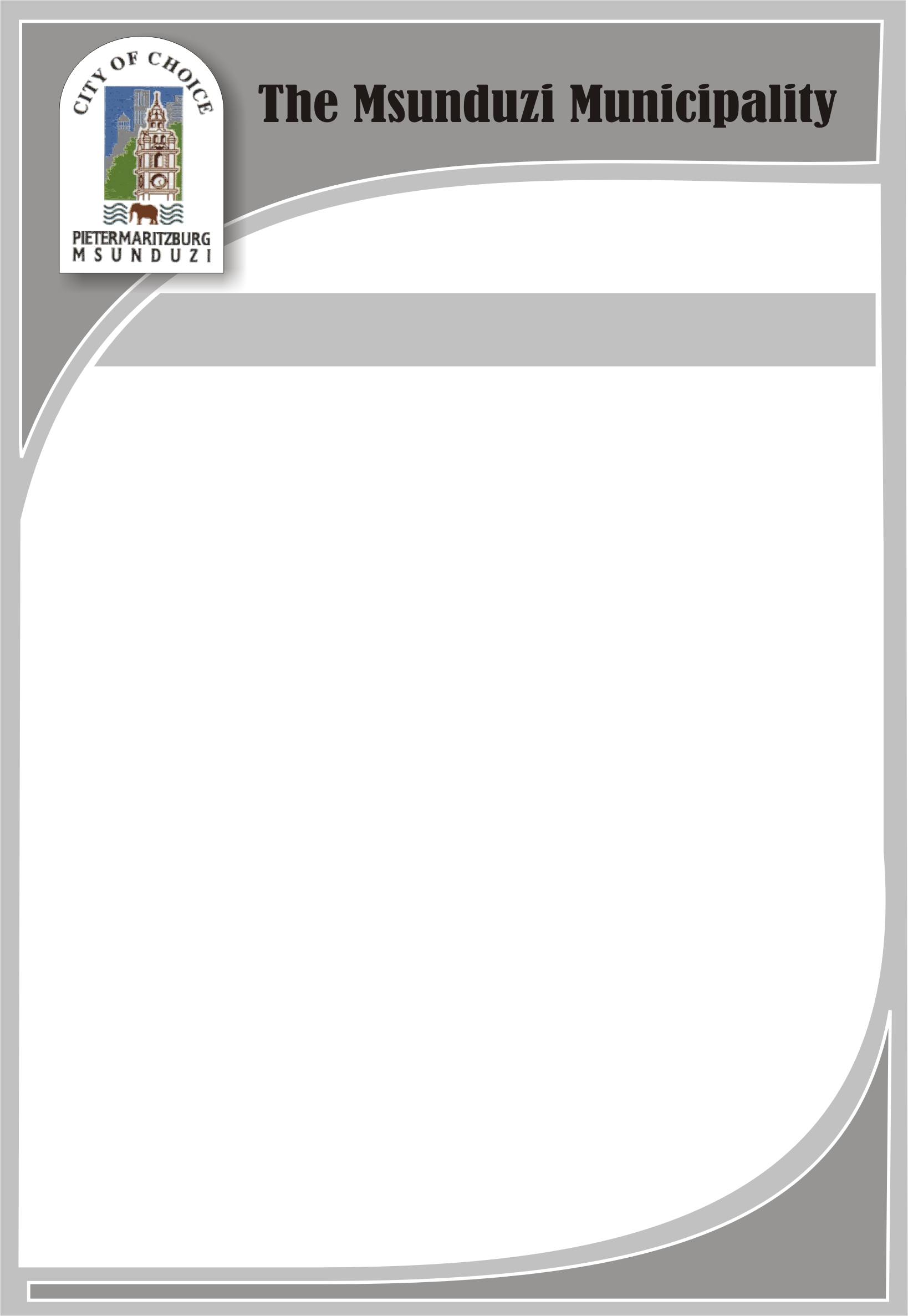 Adopted in terms of section 116 of the Municipal Finance Management Act,No.56 of 2003 and the Municipal Supply Chain Management RegulationsMUNICIPAL CONTRACT MANAGEMENT POLICYLOCAL GOVERNMENT: MUNICIPAL FINANCE MANAGEMENT ACT, 2003Date of adoption: Council resolves in terms of section 116 of the Local Government Municipal Finance Management Act (No. 56 of 2003), to adopt the following proposal as the Contract Management Policy of the Msunduzi Municipality.TABLE OF CONTENTSGlossary of Terms SECTION 1IMPLEMENTATION OF CONTRACT MANAGEMENT POLICYIntent And ObjectivesScopeExclusions                                                                      SECTION 2              STATUTORY AND REGULATORY FRAMEWORK FOR MANAGING CONTRACTS    Application and Framework of the Contract Management PolicyContract Management Practices   Administration and Maintenance   Contract Management Roles and Responsibilities of Officials   Contracts having Budgetary Implications beyond Three Financial Years   Resolution of Disputes, Objections, Complaints and Queries   Contract Price Escalations   Performance on Contracts   Managing Relationships   Contract Monitoring   Negotiate Contract Variation   Implement Review of ContractsAllocation of panelsglossary of termsSECTION 1IMPLEMENTATION OF CONTRACT MANAGEMENT POLICYINTENT AND OBJECTIVESTo establish sound and consistent contract management practices with respect to contract management activities within Council.OBJECTIVESTo ensure that this policy:Give effect to Section 217 of the Constitution of South Africa (1996) that stipulates:2.1.1  When an organ of state in the national, provincial or local sphere of government, or  any other  institution identified in national legislation, contracts for goods or services, it must do so in accordance with a system which is:-2.1.1.1      Fair 2.1.1.2      Equitable 2.1.1.3      Transparent 2.1.1.4      Competitive and2.1.1.5      Cost-effective 2.1.2 The effective and efficient control of contracts procured through the SCM system ensuring:2.1.3   Proper recording and enforcement of contracts throughout the contract life cycle (specifications to contract reviews);            2.1.4 Support to the demand management framework as set out in Circular 62 of National treasury (August 2012), optimizing proper planning, resulting in effective service delivery;                          2.1.5       Management of Contract Performance;                          2.1.6       Compliance with the regulatory framework;                             2.1.7   To assist officials in understanding their legal and managerial responsibilities with regards to contract management;                           2.1.8       The optimization of efficient and sustainable financial wellbeing of the municipality, 			               resulting in lower cost drivers, and                             2.1.9     The continuous development of effective Management Information systems, resulting in strategic support and risk preventions.                  2.1.10 	The protection of SCM processes, in that no contract procurement of goods or services (excluding land sales or rentals of Msunduzi Municipal Assets, which are managed by Real Estate Property Management Services), takes place outside of the SCM SystemSCOPEAll contracts and other documents which create legally binding obligations of the Msunduzi Municipality including, but not limited to, supply chain and procurement contracts. This Policy will apply to a contract until contractual obligations have been concluded.EXCLUSIONSEmployment contractsNon-binding memoranda of understandingSECTION 2                    STATUTORY AND REGULATORY FRAMEWORK FOR MANAGING CONTRACTS5.      APPLICATION   AND FRAMEWORK OF THE CONTRACT MANAGEMENT POLICY 5.1.  All officials and other role players in the Supply Chain Management system of the Msunduzi Municipality must implement this Policy in a way that gives effect to:5.1.1.      Section 217 of the RSA Constitution;5.1.2       Section 116 of the MFMA;5.1.3        Section 33 of the MFMA;5.1.4        SCM Policy;5.1.5        SCM Regulations5.1.6        Any other legislation pertaining to SCM. 5.2      This Policy applies when the Municipality:5.2.1      procures goods or services;5.2.2      Disposes of goods no longer needed; and5.2.3    Selects service providers and suppliers to provide assistance in the provision of municipal services including circumstances where Chapter 8 of the Municipal Systems Act applies.5.3      Adoption, Amendment and Implementation of the Contract Management Policy5.3.1 The accounting officer must:5.3.1.1 At least annually review the implementation of this Policy; and5.3.1.2 When the accounting officer considers it necessary, submit proposals for the amendment of this Policy to Council;5.3.1.3    In terms of section 62(1) (f) (IV) of the Act, take all reasonable steps ensure that the Contract Management Policy is implemented.5.4      Conditions of Contract	5.4.1   A contract or agreement procured through the Supply Chain Management System of the Municipality must:5.4.1.1  	be in writing;5.4.1.2  	stipulate the terms and conditions of the contract or agreement, which must provide for:5.4.1.2.1 	 the termination of the contract or agreement in the case of non- or underperformance;5.4.1.2.2  	dispute resolution mechanisms to settle disputes between the parties;5.4.1.2.3  	a periodic review of the contract or agreement once every three years in the case of a contract or agreement for longer than three years; and5.4.1.2.4  	any other matters that may be prescribed.5.5     Administrative Capacity5.5.1    The relevant General Manager Finance GENERAL MANAGER FINANCE, with delegated powers from the Municipal Manager, must establish capacity in his/her directorate to assist the Accounting Officer in carrying out the duties set out in section 116(2) of the MFMA.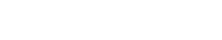 5.6      Management of Contracts5.6.1     	The Accounting Officer and delegated officials must take all reasonable steps to:5.6.1.1   Ensure that a contract or agreement procured through the supply chain management policy of the   	municipality is properly enforced;5.6.1.2     Monitor on a monthly basis the performance of the contractor under the contract or agreement.5.6.1.3      Administrate the contract with the necessary competencies and delegations, ensuring effective management of contracts.5.6.2    		The Contract Owner must ensure that contract champions submit suppliers’ performance reports to the 	SCM contract manager within five (5) business days after the end of each month.5.6.3    		The SCM Contract Manager submits a consolidated report to the relevant General Manager Finance General Manager Finance and Contract Owner within 10 business days after the end of each month for purposes of Section 116 (2)(b) of the Act.5.6.4     The SCM Contract Manager submits a consolidated report on the performance of contracts or agreements for purposes of Section 116 (2) (d), to the Accounting Officer within 15 business days of the end of each quarter.5.7      Amendment of Contracts	5.7.1    	A contract or agreement procured through the supply chain management policy of the municipality may be 	amended by the parties, in exceptional circumstances in order to mitigate abuse, in perception after the 	fact to prevent financial inefficiencies and influencing financial sustainability.	5.7.2  	In terms of Section 116(3) of the MFMA, (56 of 2003), amendments (in compliance with SCM                 	procedures), may only be made after:	5.7.2.1    	 	the reasons for the proposed amendment have been tabled in the Bid Adjudication Committee ; 				and	5.7.2.2    		the local community has been given 14 (fourteen) calendar days’ notice of the intention to amend the contract or  agreement in Construction works once the contract variation value has exceeded 20%; and 	5.7.2.3    		 	the local community has been invited to submit representations to the municipality as per 5.7.2.2.	5.7.3      			Amendments of contracts where the expansion or variation is not more than (NT Circular 62):	5.7.3.1   			20% (construction related goods, services and/or infrastructure projects), and					Contracts may be expanded or varied by not more than 20% or R20 million (including all 				applicable taxes) for construction related goods, works and/or services	5.7.3.2 			15% (all other goods and/or services) of the original value of the contract must 
			15% or R15 million (including all applicable taxes) for all other goods and/or services of the 			original value of the contract, whichever is the lower amount. 	5.7.3.3			 be submitted directly to the Contract Management Office for approval and further reference to 			the SCM Bid Adjudication Committee system for approval in terms of the relevant delegations.	 5.7.4    Amendments of contracts where the expansion or variation is more than the threshold prescribed by 	National Treasury (Circular 62), must be dealt with in terms of the provisions of section 116(3) of the 	MFMA, and are exempt from this process.	5.7.5     	Amendments to the contract, without influencing the value or term of the contract, within the scope of the 	original terms and conditions, may be altered, provided that both parties have consensus on the 	amendment and the contract amendment is in writing and signed by both parties.	5.7.6     	No agreement to amend or vary a contract shall be valid and of any force unless such agreement to 	amend or vary is entered into in writing and signed by the contracting parties.	5.7.7      	When an amendment has a budgetary implication for a term longer than three (3) years, section 33 of the 	MFMA will apply to this amendment (Section 116 (3) of the MFMA will be followed with section 33, when 	amending an existing contract for longer than three (3) years.           5.7.8       Amendment of contract duration / extension of contracts must be accompanied by the drafting and approval of a letter which must be sent to the service provider / contractor and a copy must be kept for Contract Management records.5.7.8 	No Contract can be amended after the original contract has ceased to exist Contract Management Practices ADMINISTRATION AND MAINTENANCE 	Contract administration ensures the formal governance of the actual contract and changes to the contract 	documentation. The administrative function is then concerned with the mechanics of the relationship between the 	Council and the Supplier/Service Provider. 6.1	Contract administration includes all administrative duties associated with a contract once it is adjudicated and implemented. Maintaining an updated contract file, including: a hard, signed copy of the contract that is easily accessible when required and all on-going correspondence and contract information.6.2 	Contractors/service provider will have no claim on the pre-awarded contract before the SCM appeal period and/or appeal has been finalised.6.3	The contract must be signed by all parties concerned (The relevant official should also ensure that the suppliers have the delegated powers to sign and amend the contractual agreement). 6.4	The contract will only be enforceable after all the signatures of the relevant parties are documented and safe custody of all contract documentation ensured by the relevant stakeholders i.e. Contracts Management Section.6.5	A signed Service Level Agreement, vetted by Legal services (where and if applicable) must be compiled and signed by the Acoounting Officer and will incorporate all the relevant sections of the tender documentation.6.6        All once-off purchases shall have a specified end delivery date,6.7	The SCM Contracts Manager must ensure there is regular reporting of contract information, including payments, compliance levels, performance metrics and variations6.8	An inventory of all contracts must be maintained on a contract register. It is important for the contract register to be updated and maintained daily for all formal and informal contracts. The contract register serves as an early warning signal to identify potential over or under spending, pending closeout contracts or potential renewal contracts. 7.     Contract Management ROLES AND RESPONSIBILITIES OF OFFICIALS:	In a contract management system, resource capacity is important to manage the actual contract in particular, high 	value infrastructure related contracts with a greater operational risk that may require considerable resources. The 	municipality will ensure that the right municipal personnel are assigned to carry out the contract management 	activities in crucial projects. The contract management team together with the Contract Manager must:•	Have a detailed knowledge of the specification, governing contract and other relevant issues such as SLAs and KPIs.•	Actively participate in the bidding process or have a full handover from the staff responsible for the tendering/contract award.•	Have the appropriate contract management skills, commercial awareness and industry expertise to manage the    contract and resolve any issues.•	Hold the necessary delegated authority to monitor the financials and ensure variations are appropriately approved by Procurement and in accordance with Council requirements as per the relevant Circular.7.1      SCM Contract Manager:7.1.1     	The SCM Contract Manager is the SCM official responsible for system administration, status and SCM performance reporting on all contracts related activities.7.1.2      For the purposes of contract management activities performed by the relevant role players, the SCM Contract manager will monitor and report on the following activities:7.1.2.1     Identification and classification of contracts for management purposes in terms of the SCM processes;7.1.2.2     Recognition, measurement and disclosure;7.1.2.3     Oversight of contract management as is provided for in this policy;7.1.2.4     Document and information management;7.1.2.5     Relationship management:- 7.1.2.6      Performance management;7.1.2.7      Contract risk management. 7.1.2.8	   Establish procedures and guidelines for managing all contracts7.1.2.9	Verify payments consistent with the correct with the contract terms and conditions of payment7.1.2.10	Contract Champions and Contract Owners are responsible for the electronic capturing of the contract information and maintenance thereof on the Contract Management system.7.1.2.11	Attend monthly meetings with contractors/ service providers7.1.12.12 Perform and conduct negotiation meetings as per Bid Adjudication Committee resolution7.2      Contract Champion	7.2.1     The contract champion is responsible for the following activities:	7.2.1.1    ensuring that all the necessary legal formalities in entering into the contract are adhered to;	7.2.1.2   ensuring that purchase orders are processed on the financial system in accordance with the pricing schedule;	7.2.1.3   maintaining adequate records (paper and/or electronic) in sufficient detail on an appropriate contract file to provide an audit trail;	7.2.1.4   inform the Asset Management section of  the Expenditure Department of the location of newly procured assets for as- set register and insurance purposes; and	7.2.1.5   to take appropriate action in consultation with the contract owner and the SCM contract manager, where a contractor is underperforming or is in default or breach of the contract.	7.2.1.6   ensure performance of suppliers is managed appropriately to the terms  and conditions of the contract.	7.2.1.7	Authorise payments due in terms of the contract by processing invoices/ goods received notes	7.2.1.8	Submit monthly performance reports, payment vouchers to the contract manager on service provider/ supplier performance in meeting the terms and conditions of the contract including price escalations	7.2.1.9 All parties participate in joint performance reviews where appropriate, and seek improvement opportunities and advise the contract manager of any amendment, deviations, variations, extensions and cancellation of contracts                7.2.1.9     The contract Champion is responsible for loading the contracts on SAP7.3      Contract Owner7.3.1      The contract owner is responsible for ensuring that contract champions are assigned to all contracts. 7.3.2      The contract owner is ultimately responsible for management of the activities.7.3.3`	 7.3.4      The Contract Owner must monitor delivery under the contract to ensure that it achieves its original objective and effect any necessary changes to the contracts7.3.5 	Submit at the end of a project for construction related projects a close-out report7.4      General Manager Finance7.4.1     The Accounting Officer is responsible for signing of contracts with the relevant service provider, in line with the Delegation of Powers and Duties Policy.7.4.2     The Accounting Officer is ultimately accountable for the contract.8.	CONTRACTS HAVING BUDGETARY IMPLICATIONS BEYOND THREE FINANCIAL YEARSMsunduzi Municipality may not enter into any contract that will impose financial obligations beyond the three years covered in the annual budget for that financial year, unless the requirements of Section 33 of the Municipal Finance Management Act have been fully complied with.9.   RESOLUTION OF DISPUTES, OBJECTIONS, COMPLAINTS AND QUERIES:The accounting officer is responsible to establish a dispute resolution mechanism as per paragraph 5.4.1.2.2 and also as required by section 116(1) of the MFMA and paragraph 50 of the SCM Policy.10.   CONTRACT PRICE ESCALATIONS:10.1  	An appropriate contract price adjustment formula or specified terms of price escalation must be specified 	in the bid documents10.2  	Escalation notification must be in writing and presented timeously before the implementation date thereof. This must be in line with industry provision/ professional body.10.3  		User departments/Business Units are responsible for the management, verification and implementation of 	price escalations as per originally agreed terms and conditions set out in the specifications of the 	contract. Proof of evidence must be kept for the newly agreed escalations on the contract system for all 	other relevant stakeholders to access.10.4      	No price escalation should preferably be considered for a contract less than twelve (12) Months.  10.5     	Contractual Price Adjustment may be considered provided that the service provider provides documentary proof or an audit certificate of price adjustment claimed to warrant such adjustment. 11.   PERFORMANCE ON CONTRACTS:11.1    	In terms of the SCM Policy and the Municipal Systems Act, the Accounting Officer must implement an internal monitoring system in order to determine, on the basis of a retrospective analysis, whether the authorized supply chain management processes were followed and whether the objectives of this Policy were achieved in terms of the Performance Management System Implementation Policy (Paragraph 9). 11.1.1  		Municipality’s Performance:11.1.1.1 		The Msunduzi municipality is required to pay creditors within thirty (30) days of receiving all 		relevant invoice statements.11.1.1.2 		The municipality is also required to create a favorable environment to receive services and 		goods without preventing the supplier to perform their duties.11.1.1.3  		All parties involved must perform according to the terms and conditions of the relevant contract, 		within the validity period of the contract.11.2.1    		Supplier Performance:11.2.1.1 		The supplier of goods and services is required to perform as per the terms and conditions 			agreed upon and should inform the municipality if circumstances prevents them to perform, with 		reasons provided, within fourteen (14) working days (to be included in all contracts).11.2.1.2 			For all relevant deviations from the agreed terms and conditions of any contract, the key 			performance indicators (KPI’s) should be reviewed as well as the alignment with the strategic 		objectives as enshrined in the IDP.11.2.1.3 		Suppliers performance will be reviewed by Msunduzi Officials i.e. SCM : Contracts Monitoring on 		a monthly basis (every 25th  of the month) giving effect to section 116 of the MFMA, 2003 and 		the Performance Management System Implementation Policy11.2.1.4.			Prescribed procedures to evaluate performance of service providers must be complied with. (		Refer to the Performance Management Framework Policy)11.2.2			STANDARD PERFORMANCE CRITERIA AND EVALUATIONProjects of service delivery vary in terms of implementation; therefore other performance criteria may be added to the ones indicated in this policy.Departments will be allowed to develop additional assessment criteria and such addition shall be incorporated in the contract document and approved by the Accounting Officer12.	Managing Relationships (Supplier Relationship Management)Relationship management underpins successful contract management and fundamentally it must be established in the earlier stages of the procurement lifecycle. It is then inherently important for the Contracts manager to nurture the relationship between the Msunduzi Council and Suppliers/Service Providers against awarded contracts. This will ensure that the Contract Management Section is aware of any problems or issues that can arise during the contract cycle.The Contracts Manager  will ensure that an appropriate type of relationship established is based on where the category and the contract sit in its supplier portfolio analysis, which cannot be the same across but not limited to the following:-Number of suppliers in the market place and associated industry dynamicsRelationship type between the parties i.e. long term strategic vs. transactionalThe details of the good or service to be provided and complexity of requirementsDuration of contract NB: The Contracts Manager must establish and maintain a constructive relationship with the Supplier and have regular communication. Providing positive and constructive feedback will assist in maintaining such a relationship.13.   Contract MonitoringContract Monitoring section will focus on collecting and analysing information to provide assurance to the Council that progress is being made in line with agreed timeframes and towards providing the contract deliverables. The Key Performance Indicators (KPIs) must be clearly set within the contract scope of works and then measured, reported and monitored on a regular basis in correlation with the Project Plan. The information provided by a supplier for monitoring purposes must be reviewed and audited, as necessary, to ensure its accuracy and reliability.The Project Manager/Business Unit also has responsibility for ensuring that the Msunduzi Council complies with its responsibilities under the contract. Details of areas that need to be monitored include:Specific goods or services provided on time to the required quality;Client or user satisfaction;Performance against contract requirements;Invoicing and payments; andCouncil contract compliance.NB: Regardless of how the contract monitoring function is performed by the Contract Monitoring section, accountability for accepting contract deliverables remains with the Council.  Contract VariationsThis policy allows for the provisions to ascertain reasonableness in contract variations as a standard feature of all contracts in line with the regulatory parameters. The functionality and execution for varying of the contract scope will be the controlled by Contract Management section and approved by the Council within the respective delegations of authority. The variation mechanism system must to provide for variations to be agreed between the Council and the Supplier in writing through a written formal amendment of the contract and should only occur in defined circumstances. Proposed variations would be assessed to ensure that they do not breach legislation, procurement policy and financial delegation levels and the reasons clearly documented. The Bid Adjudication Committee would receive the variation submissions from the responsible Contract Owner as a governance structure and would then ensure variations are analysed and assessed independently of the Contract Management Section prior to approval and sign off.  Necessary negotiations are necessary for significant variations.The Variation submission may include but not limited to the following in line with the actual Contract:-•	Change in scope of work (positive and negative)•	Change in execution of the work•	Change in resources or facilities required•	Revision of rates•	Extension of the duration of the contract•	Settlement of a claim arising from the contractNB: Under no circumstances must Variations be used to mask poor performance or serious underlying problems, as the effect on original timeframes, deliverables and value for money must be assessed. SUPPLIER PERFORMANCE15.1. All Service Providers or prospective Service Providers must be made aware of the following: -15.2 Assessment and reporting on Service Provider's performance;15.2.1 The use of Service Provider performance reports when evaluating service Providers for selective tender, expression of interest or awarding of a contract;15.2.2 The exchange of information on Service Provider performance reports between Government departments;15.2.3. The appointed Service Provider must be given an opportunity to discuss the performance criteria with the user department before commencement of the contact;15.2.4 Any amendments must be agreed to by the parties, be in writing, signed and be incorporated into the Service Level Agreement;15.2.5 A Service Provider’s performance must be assessed in the context of the project as a whole. The roles and obligations of the Municipality and Service Provider under the contract must be taken into account;15.2.6 Officials preparing or reviewing the performance of a Service Provider must consider whether satisfactory progress or completion of a project has been affected by any matters which are: -15.2.6.1 Outside the Service Provider’s control, or15.2.6.2 The result of some action by the Municipality,15.2.7 If there is evidence that the underperformance or non-performance of the Service Provider is due to factors caused by the Municipality the following will happen: -15.2.7.1 There will be no penalization of the Service Provider.15.2.7.2 The Accounting Officer, or delegated official must take corrective action where necessary.15.2.7.3 the performance assessment reports will be made available to inter-departmental and inter-governmental departments, on completion of a contract if there are no pending disputes.15.2.7.4 The service provider may respond on the assessment in writing and must be filed with the assessment15.2.7.5 The conditions of appointment set in the contract will determine what action will be taken against the service provider if underperformance or non-performance is detected15.2.7.6 Appropriate key performance indicators for the contract must be set by the municipality as a yardstick for measuring performance15.2.7.7 Measurable targets must be set for each key performance indicator15.2.7.8 The key performance indicators must be reviewed annually16. 	ALLOCATION OF PANELS 	16.1 	Where consultancy services are required on a recurring basis, a panel of consultants / list of approved service   	providers for the rendering these services may be established. These panels / lists should be established through the competitive bidding process, usually for services that are of a routine or simple nature where the scope and content of the work to be done can be described in detail;16.2 	Take all reasonable steps to ensure that provisions of the contract procured through this policy is properly enforced;16.3  	a panel of consultants / list of approved service providers contracts must be captured on the Council SAP 	system in the form of a price schedule when appropriate as per engagement;16.4  	For construction contracts, ensure that all contract administrative requirements of the CIDB are complied with;16.5	Ensure that Engagement letters are enforced.16.6	Ensure that Service Level Agreement are issued for all engagements detailing the scope of works and other 	relevant issues of the contract17.   IMPLEMENTATION AND REVIEW OF CONTRACTS17.1   In terms of section 116 (1) of the MFMA, a contract or agreement procured through the Supply Chain 	Management system must have a periodic review once17.2     This policy will be effective from the date approved by Council of Msunduzi Municipality.MSUNDUZI MUNICIPALITY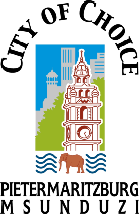 MSUNDUZI MUNICIPALITYPolicy Name:Contract Management PolicyPolicy Number:Status:DraftDate:March 2022Approved By:Full CouncilDate Approved:June 2022Date Last Amended:March 2022Date for Next Review:February 2023Date Published on Intranet:TermDefinitionAccounting Officer    (in relation to a municipality)The municipal official referred to in section 60 of the MFMA (2003); and includes a person acting as the accounting officer.Act or MFMAMunicipal Finance Management Act, Act no 56 of 2003Circular 62Communication from National Treasury by means of a Circular to enhance compliance and accountability to SCM Regulations and the MFMA of 2003.Category ManagementA ‘Category’ is an area of spend determined by known market boundaries separating different products, services or industries. Category management recognises that suppliers within a certain market are likely to have similarities which enable a tailored approach to procurement.Confidential informationInformation that, if released, may prejudice the business dealings of a party e.g. price, discounts, rebates, profits, methodologies and process information.ContractThe agreement that results from the acceptance of a bid by the Municipality (mutual agreement)Contract ManagementThe process that ensures both parties to a contract fully meet their respective obligations as efficiently and effectively as possible, in order to continually deliver both the business and operational objectives required from the contract.SCM Contract ManagerThe SCM official responsible for monitoring, regulating and reporting on all contract related activities as set out in Section 116 of the MFMA.Contract OwnerThe General Manager Finance, Process Manager or Senior manager, as the case may be, that is ultimately accountable for all activities during the life cycle of the contract. The Contract Owner can also be seen as the Budget responsibility holder.Contract AlterationChanging technical writing or input errors to the agreement of the contact without changing the scope of contract.Contract AmendmentChanging the scope, nature, duration, purpose or objective of the agreement or contract (In context of Circular 62 and section 116 (3) of the MFMA).Contract ChampionThe official within a specific department, responsible for all day to day activities (Including performance management and dispute resolution) during the life cycle of the contract (with delegated powers to perform this function).Council StaffIncludes full-time and part-time Council Staff, and temporary employees, suppliers and consultants while engaged by the CouncilDelegation (in relation to a duty)Includes an instruction or request to perform or to assist in performing the duty.General Manager FinanceAppointment according to sect 56 of the Systems Act.Force MajureThe expression used to denote irresistible superior force which might cause damage or prevent the execution of an obligation, therefore suppliers are not liable for damage caused by force majure or for failure to carry out a contract if prevented (Term and condition in this regard will be determined by every individual contract/s).Allocation of PanelsMeans a bid for the supply of goods, services or construction works, which are of an ad-hoc or repetitive nature on an “as instructed basis” where the terms are approved for use over a predetermined period of time without guaranteeing any quantum of expenditure utilising the contractProcurementProcurement is the whole process of acquisition of external goods, services and works. This process spans the whole life cycle from initial concept through to the end of the useful life of an asset (including disposal) or the end of a service contract.e-Procuremente-Procurement is integral to the overall development of procurement processes and Involves the use of an electronic system/s to acquire and pay for supplies, services and works.TermDefinitionOfficial (in relation to a municipality)Is:An employee of the Msunduzi municipality;A person seconded to municipality to work as a member of the staff of the municipality; orA person contracted by a municipality to work as a member of the staff of the municipality otherwise than as an employee.Tender ProcessThe process of inviting parties to submit a quotation by tender using public advertisement, followed by evaluation of submissions and selection of a successful bidder or tenderer.  ProbityWithin Local Government, the word “probity” is often used in a general sense to mean “good process.” A Procurement process that conforms to the expected standards of probity is one in which clear procedures that are consistent with the Council’s policies and legislation are established, understood and followed from the outset. These procedures need to consider the legitimate interests of suppliers and ensure that all potential suppliers are treated equitably.UsersAll officials as set out in the organogram of the Msunduzi municipality involved with contracts.THE FOLLOWING PROCEDURES NEED TO BE FOLLOWED:1.       	The requirements of this policy must be included in the contract between the Msunduzi Municipality and the 	Supplier/Service provider.2.	The performance of the   Supplier/Service provider   under   the   contract   or   service level agreement must be 	assessed monthly by the assigned Contract Monitoring Officer.3.      	 The assessment must be completed in the contract management tool..5.	The quarterly assessment and reporting must be completed within fifteen (15) working days after the end of each 	quarter. (Refer to the Performance Management Framework Policy, paragraph 9.2.1).6.	The Contract Owner  must provide a copy of the assessment to the Service Provider at the end                                   of each quarterly assessment period and on completion or termination of the contract.7.	Supply Chain Management Unit (Contract Management Office) will review the quarterly Service Provider 	assessments within 20 days after the end of each quarter and submit a summary report to Council.8.	The Accounting Officer need to develop the necessary forms and report structures to be utilized to manage the 	above processes. The forms and reporting requirements need to be reviewed on a regular basis.9.      	 in the eventuality of under-performance within a contract:-The Msunduzi Municipality will facilitate support interventions to service providers in the identified areas of underperformance ideally through the SMME/Enterprise Development initiatives/programmesService providers who have been identified as under-performing in identified areas must be informed of these support interventions.The impact of support interventions must be monitored by the Enterprise/SMME Development component.Support and corrective action should be documented in writing within the contract management systemThe records of the support interventions must be documented, signed by both parties and appropriately filed in the contract management system.